Троицкий авиационный технический колледж - филиал федерального государственного бюджетного образовательного учреждения высшего образования «Московский государственный технический университет гражданской авиации»CогласованоДиректор ТАТК- филиала МГТУ ГА                                                                           _______________М.А.БаландинФОНД ОЦЕНОЧНЫХ  СРЕДСТВпо учебной дисциплине «ИНОСТРАННЫЙ ЯЗЫК В ПРОФЕССИОНАЛЬНОЙ ДЕЯТЕЛЬНОСТИ»для образовательных программпо специальности:25.02.06. «Производство и обслуживание авиационной техники» Троицк, 2023 г.Разработчики:Троицкий АТК - филиал МГТУ ГА    преподаватели иностранного языка Жмак И.М., Низамутдинов Т.М.Рассмотрен и утвержден на заседании ЦК СЭДпротокол № ____ от «____» __________ 2023 г.Председатель ЦК СЭД ____________/Ю.В. Чалпанова/Содержание1. Паспорт комплекта фонда оценочных средств …………………………. …… ...41.1. Область применения фонда оценочных средств………….. ………………......51.2. Система контроля и оценки освоения программы учебной дисциплины………………………………………………………………………… ...51.2.1.Формы промежуточной аттестации по учебной дисциплине……………………………………………………………………………51.2.2. Организация текущего контроля успеваемости, промежуточной аттестации по итогам освоения учебной дисциплины ………………………………………….51.3. Материально-техническое обеспечение контрольно-оценочных мероприятий …………………………………………………………………………..62. Задания для контроля и оценки освоения программы учебной дисциплины….72.1.	Задания для текущего контроля, примерные тестовые задания……………….72.2.	Задания для промежуточной аттестации ……………………………………. ..552.3 Критерии оценивания……………………………………………………………613.	Список литературы ……………………………………………………………...621. Паспорт комплекта фонда оценочных средств1.1. Область применения комплекта фонда оценочных средствФонд оценочных средств, предназначен для проверки результатов освоения учебной дисциплины «Иностранный язык в профессиональной деятельности» основной профессиональной образовательной программы (далее ОПОП) по специальностям СПО 25.02.06. «Производство и обслуживание авиационной техники» Фонд оценочных средств позволяет оценивать:1. Освоение общих компетенций1.2. Система контроля и оценки освоения программы учебнойдисциплины1.2.1.	Формы промежуточной аттестации по учебной дисциплине «Иностранный язык в профессиональной деятельности»Таблица 2.1.2.2.	Организация текущего контроля успеваемости, промежуточной аттестации по итогам освоения программы учебной дисциплины.Текущий контроль знаний и умений осуществляется по результатам устных ответов обучающегося, тестирования, выполнения практических заданий, в том числе обучающиеся выполняют задания внеаудиторных самостоятельных работ (презентации, сообщения доклады).Формами текущего контроля являются выполнение оценочных заданий, контрольных работ.Формой промежуточной аттестации по учебной дисциплине является экзамен, который проводится в устной форме.Условием допуска обучающихся к  экзамену является 85% выполнение всех практических заданий и тестирования. Экзамен проводится согласно графика учебного процесса. Материалы составляются на основе рабочей программы учебной дисциплины и охватывают его наиболее актуальные разделы и темы, изученные учащимися. Экзамен проводится в устной форме по билетам.Перечень вопросов по разделам, темам, выносимым на дифференцированный зачет, разрабатывается преподавателями дисциплины, обсуждается на Цикловой комиссии и утверждается директором учебного заведения.1.3.	Материально-техническое обеспечение контрольно-оценочных мероприятийРеализация программы дисциплины требует наличия учебного кабинетаиностранного языка, лингафонных устройств, мультимедийного проектора, автоматизированного рабочего места преподавателя с персональным компьютером. Оборудование учебного кабинета:- посадочные места по количеству обучающихся;- автоматизированное рабочее место преподавателя;- комплект учебно-наглядных пособий;- - аудио и видеоматериалы.Технические средства обучения:- компьютер с лицензионным программным обеспечением и мультимедиа проектор.2. Задания для контроля и оценки освоения программы учебной дисциплины2.1.	Задания для текущего контроляТема 1 ИКАОЗадание 1 Ответить на вопросыWhat is ICAO ?When and where was ICAO created?How many member States are there in ICAO?Is  a  of ICAO?Where is the ICAO's headquarters?What are the working languages of ICAO?What is the main task of ICAOWhat is the main document ICAO?Why is passive/active voice used?Задание 2 Прочитать и перевести текстSix passengers on-board a flight from  to  on 24th September were made to stand because there were not enough seats.  The adult travellers stood for the entire five-hour flight, except for when the plane hit turbulence, during which time the passengers were forced to sit in the aisle without seatbelts.The passengers were subjected to ‘standing room only’ after the Tatarstan Airlines flight from  to Ekaterinburg was replaced by another aircraft with fewer seats just before take-off. The standing passengers were without oxygen masks or life vests on the overcrowded jet.One passenger told the ’s Daily Mail newspaper “The adults had no choice but to fly standing for five hours.  When the plane flew through turbulence, they went from standing to sitting in the aisle where they had no safety belts.”The cabin crew told passengers to put children on their lap – but the children were too big.  The angry passengers have each demanded $4,900 in compensation but were only offered $212 by the tour company which had booked many passengers on the flight.A spokesperson from the tour company defended the airline, saying the passengers could have waited for a later flight.  “People had a choice to fly on that plane standing up, or wait seven hours for another plane,” said EvgeniaFedorova “All the tourists decided to fly back despite uncomfortable conditions.”The incident has not been denied by the airline and aviation regulators are said to be probing the incident.Задание 3 Ответить на вопросы по текстуWhy was passive/active voice used?Why do you think the airline made the decision to make passengers stand?Was it a good decision?What were the dangers of having passengers standing during a flight?Would you have liked to have been one of the cabin crew working on that flight?If you were a member of the airline how would you explain to a passenger that they had to stand?Задание 4 Переделать предложения, используя страдательный залогCabin crew made passengers stand because there were not enough seats.Cabin crew forced passengers to sit in the aisle without seatbelts.Another aircraft with fewer seats replaced the Tatarstan Airlines flight from Antalya to Ekaterinburg.One passenger told the UK’s Daily Mail newspaper …The cabin crew told passengers to put children on their lap.The passengers have each demanded $4900 in compensation.The airline has not denied the incident.Aviation regulators are probing the incident.Задание 5Вставьте слова в скобках в предложения в нужном месте.1.I didn't mail my application … . (either)2. Do you find this language simple? (still)3. Have they visited that national park? (ever)4. Mr. Foster bought a leather briefcase … . (too)5. Are you accustomed to our climate? (yet)6. He has been to Belgium … . (never)7. We sent a very practical gift … . (him)8. His brother stays here over the weekend ... .(often)9. He didn’t finish his part, did he? (either)10. There are plenty of sandwiches here ... . (still)11. We use that word this way … . (usually)12. Bill needs some new clothes … . (too)13. I mailed the letter several days ago … . (to her)14. He does his work at the last minute … . (always)15. I haven’t found a solution to the problem … . (yet)16. We go to that section of the city … . (seldom)17. They didn’t notice anything unusual … . (either)18. She didn’t explain the assignment … . (to us)19. Are their teachers very strict? (always)20. Does John do his part of it? (generally)21. Have you been interested in that subject? (always)22. You've done that part, haven't you? (already)Тема 2. Путешествие по воздуху.Задание 1Перевести данные фразы и подписать, кому из сотрудников авиалиний они могут принадлежать1. Your lifejacket is under your seat.2. How much money do you have with you?3. Please raise your arms.4. It is forbidden to smoke anywhere on the aircraft.5. How long will you be staying?6. Aisle or window seat?7. Business or pleasure?8. Can I see your boarding pass and passport please?9. Please do not leave any baggage unattended.10. _____ regrets to announce that flight DR 773 has been cancelled …11. Please board immediately at gate number 3.12. Have a good flight!13. Please turn off all electrical items during take off and landing.14. Could you put your bags on the scales, please?15. This is the final call for flight BD 4566 to Seattle.16. Next please.17. The emergency exits are located here, here and here.18. Do you have anything to declare?19. Please put your chairs into an upright position.20. This is your gate number.21. Boarding will commence 30 minutes before the departure time.22. We are approaching an area of turbulence.23. How many items of luggage do you have?24. What’s your address in the USA?25. Your seat is down this aisle on your right.26. We will be cruising at 20,000 feet.27. Are you travelling alone?28. The temperature at our destination is a pleasant 23 degrees Centigrade.29. Please put your jacket onto the belt too.30. Do you have any hand luggage?31. Ice and lemon?32. Please stow your hand luggage in the overhead locker or under the seat infront of you.33. What is the purpose of your visit?34. Your oxygen mask will drop down from above.35. Can you open this please?36. The duty free trolley will be coming around shortly.37. The gate closes 20 minutes before departure.38. Even if you are a regular traveller, please listen carefully to the followingannouncement for your own safety.Did anyone else ask you to carry anything for them?40. Is there anything sharp or dangerous in your hand luggage?41. We apologise for any inconvenience caused.42. Please return to your seats.43. Please have your passports and boarding cards ready.44. I’m sorry Madam, that perfume has sold out. Would you like to look at thecatalogue again and choose another one?45. Please remain seated until your seat number is called.46. Please remain seated until the plane comes to a complete standstill.47. Please turn off your mobile phones for the duration of the flight48. Will first class passengers and passengers with small children board firstplease?49. Please stow your tables ready for landing.50. Where are you travelling to?51. I’m sorry sir, the chicken is finished. Is the vegetarian pasta OK?52. Sorry, can I get past?53. Would you like anything to drink?54. Please open all the blinds.55. Mr Johnson, is it?56. Over here!57. Give me a ring when you arrive, will you?58. Could I possibly borrow that magazine?Задание 2Вставьте указанные выражения в следующие предложения в правильном порядке.Образец: last, night, to the concert.We went tо the concert last night.1. tomorrow, at work.Mr. Williams will be ………………………….…. .2. with her father, yesterday, to school.Miss Smith rode …………………………………. .3. now, carefully.The student is pronouncing the word …………….. .4. for three weeks, in Mexico, next summer.Mr. and Mrs. Brown will be ……………………… .5. at the university, this year.Mr. Gregory is a student ………………………….. .6. every night, very much, at home.Dick studies………………………....................…. .7. on time, every day, to class.That student comes ……………………….……… .8. now, very well.I know the irregular verbs………………………… .9. with his friend, for two hours, at the library.George is going to study…………………………. .10. before three, at your house.We'll arrive ………………………………………. .11. now, in the dormitory.Does he live ………………………………………?12. yesterday, with them, at the lecture.Were you…………………………………….……?Тема 3. Аэропорт.Задание 1 Вставить пропущенные словаThe track, or ‘road’ on which an aircraft takes off and lands is called the ….After you arrived you go to … … to pick up your luggage.When you go through …, you may be asked “Do you have anything to declare?”The person who looks after you during a flight is the … ….You can usually ask for a window or aisle ….When a plane is going up into sky it is … ….When a plane is coming down from the air it is ….The feeling of sleepiness that affects you after you have travelled through several time zones is called ….An airport … is a main building at an airport where passengers arrive and depart.… is the section of an airport where passengers arrive.Two general words for bags and suitcases are … and ….When you arrive at the airport, you go to … … to get your boarding pass.Before you get on the plain you have to show identification at … … and go through security.Passengers flying to another country are usually entitled to buy cheap alcohol, cigarettes, etc., from the … free shops.Baggage which is heavier than the weight allowed as free baggage for a certain category of tickets is called … baggage.Задание 2Заполнить пропуски в предложениях, используя слова под буквами1.______________of turbulence. Please return to your seats and fasten yourseatbelts.2. ______________jacket onto the belt too.3. ______________luggage?4. ______________the seat in front of you.5. ______________of your visit?6. ______________closes 20 minutes before departure.7. ______________announcement for your own safety.8. ______________else ask you to carry anything for them?9. ______________dangerous in your hand luggage?10. ______________and boarding cards ready for inspection.11. ______________seat number is called.12. ______________plane comes to a complete standstill.a) Ice and /b) Your lifejacket is under /c) Please raise /d) How long will /e) Aisle or /f) Please do not leave any /g) We regret to announce that flight EZ 773 has /h) Please board /i) This is the final /j) The emergency /k) Do you have anything /l) Please put your seats into /m) Boarding will commen) Did you pack this /Задание 3 Сопоставить фразы из предыдущего задания со следующими словосочетаниями1. An airport loudspeaker announcement2. A check-in clerk3. A flight attendant (in person or over the plane loudspeaker)4. The pilot5. A security guard6. An immigration officer and / or7. A customs officer.Контрольная работа № 1Выбрать правильный вариант ответа1)	I knocked the_____  into the wall.a)	Lever b)	Nail c)	Sawd)	Truck2)	I’ll need that _________ to loosen these screws.a)	Boltb)	Jigsawc)	Hammerd)	Screwdriver3)	The bolts can only be released with a ________a)	Nailsb)	Capsc)	Wrenchd)	Saw4)	I’ve used a pair of _____ to cut the stringsa)	Scissorsb)	Drillc)	Toolboxd)	Screws5)	It’s a tool for holding small objects or for bending and cutting wire. Which tool is it?a)	Screwdriverb)	Bradawlc)	Nutd)	Pliers6)	Which lake is the largest lake in Russia, the world’s deepest, containing one fifth of the world's fresh surface water?a)	Lake Baikalb)	Lake Ladogac)	Lake Onegad)	Lake Sochi7)	Which two tools where featured on the flag of the Soviet Union?a)	Hammer and axe.b)	Hammer and sickle(серп).c)	Axe and sickle(серп).d)	Cordless drill and circular saw8)	What year did the Russian Federation appear after the collapse of the Soviet Union?1)	Thirteen sixty five2)	Eleven forty seven3)	Nineteen ninety one4)	Two thousand two9)	You should listen … your parents' advise.a)	--b)	forc)	to10)	We have been waiting … a bus for twenty minutes already.a)	forb)	--c)	Of11)	The speed of the Yak-18T is …. that of the TU -154a)	Lowb)	Lowerc)	The lowest12) There're . . . passengers in the plane.a) some     b) any13) There're no. ….flights to Africa from London.             a) some     b) any       c) no14) There's  . . . fuel there.             a) some     b) any15) Airplanes are now one of the … means of  transport (comfortable)a) combortabler b) most comfortable c0comfortablest16) We … power during approacha) losed   b) lost  c) has lost17) The student … about stall speed of the aircraft at the moment .a) asks  b ) is asking c) ask18) )What does FAA stand for?A. Federal Avionics AdministrationB. Federal Aviation AdministrationC. Fedex Aircraft Administration19) What are the four forces of flight?A. Air law, trust, drag, heavy         B. Crew, aircraft, luggage, passengersC. Lift, thrust, drag, weight20) What does ICAO stand for?A. International Civil Aviation OrganizationB. Intense Civil Aviation OperationsC. Interstate Civil Aviation Organization21) Troitsk is located in____ Urala) Westb) Southc) East22) When you travel by air you have to get to the airport early in order to ____ about an hour before your flight a) flyb)  take offc) check-in23) Finally, permission is received from the control tower and the plane moves faster and fasterin order to _____a)	Landb)	Take offc)	Approach24) We can’t fly because our flight is____a) beginsb) cancelledc) broken25) Hi. Welcome to Italian Airlines. Can I see your ID and your _____, please?  a) pay  b) ticket  c) flight  26) Did you pack the baggage yourself?  Yes, I___a) Do   b) Can  c) Did27) After registration at the checking desk you get your ticket and your____a) boarding pass  b) money c) flightТема 4. БАС.Задание 1 Прочитать и перевести текстUnmanned aerial vehicle (UAV), military aircraft that is guided autonomously, by remote control, or both and that carries sensors, target designators, offensive ordnance, or electronic transmitters designed to interfere with or destroy enemy targets. Unencumbered by crew, life-support systems, and the design-safety requirements of manned aircraft, UAVs can be remarkably efficient, offering substantially greater range and endurance than equivalent manned systemsLarger UAVs are used for strategic reconnaissance. The most important of these is the U.S. RQ-4 Global Hawk, a jet-powered craft 44 feet (13 metres) long and with a wingspan of 116 feet (35 metres). The Global Hawk has a cruise speed of 400 miles (640 km) per hour and an endurance of some 36 hours, and it carries a variety of photographic, radar, and electronic sensors.Extremely small UAVs, in some cases hand-launched, are used to extend the vision of ground combat units beyond their front lines. For more information, see military aircraft: Unmanned aerial vehicles.	UAVs are descended from target drones and remotely piloted vehicles (RPVs) employed by the military forces of many countries in the decades immediately after World War II. Modern UAVs debuted as an important weapons system in the early 1980s, when the Israeli Defense Forces fitted small drones resembling large model airplanes with trainable television and infrared cameras and with target designators for laser-guided munitions, all downlinked to a control station. Rendered undetectable by their small size and quiet engines, these vehicles proved effective in battlefield surveillance and target designation. Other armed forces learned from the Israeli success, notably the United States, which purchased some of the early Israeli models or produced them under license. The most important American tactical UAV—and one that is representative of trends in the development of these aircraft—is the MQ-1 Predator, which first flew in 1994 and entered service the following year. The Predator, with a length of 26 feet 8 inches (8 metres) and a wingspan of 41 feet 8 inches (12.5 metres), is powered by a piston engine driving a pusher propeller. It flies at 80 miles (130 km) per hour and has an endurance of 24 hourЗадание 2Перепишете предложения, ставя все слова в правильном порядке.Образец: She, loses, at school, pens, often. – She often loses pens atschool.1. Tom, the show, liked, last night, very much.2. He, knows, now, very well, the irregular verbs. 3. They, study, at home, their lessons, in the evening.4. The Browns, have, been, in Ecuador, never.5. That girl, in time, comes, always, to work.6. He, his pay check, spends quickly, usually.7. Bill, is, at the university, a, year, student, this.8. She, chose, without difficulty, a dress, there.9. He, has, described, to me, them, carefully, never.10. We, sat, until late, with them, in the library, often.11. They, wrote, quickly, the words, in their papers.12. He, explains, always, the lesson, to them, first.13. The boy's, are waiting, friends, three, now, outside.14. He, embarrassed, at the meeting, accidentally, me.15. Someone, took, else, off the table, that glass.16. The table, long, wide, is, six feet, and, 38 inches.17. She, in the kitchen, works, sometimes, for hours.18. He, brings, after work, to his wife, flowers, often.19. She, tells, the news, me, before class, always.20. The water, is, in the pan, now, enough, hot.21. Dick, has, a question, seldom, asked, in class.22. Tom's, is, car, new, high, five feet.23. I, study, over the weekend, seldom, my lessons.24. Don't, speak, you, with your friends, English, ever.Задание 3Исправьте некоторые предложения, вставив артикльTHE по необходимости.1. Last year we visited Canada and United States.2. Africa is much larger than Europe.3. South of England is warmer than north.4. We went to Spain for our holidays and swam in Mediterranean.5. Tom has visited most countries in western Europe.6. A friend of mine used to work as a reporter in Middle East.7. Next year we are going skiing in Swiss Alps.8. Nile is longest river in Africa.9. United Kingdom consists of Great Britain and Northern Ireland.Тема 5. Полет.Задание 1 Выбрать правильный вариант ответа1. The flight engineers ___ members of the flight crew.         A) are B) do C) does D) is2. Technician ___ inspect and repair engines and equipment as it is his duty.A) is allowed B) must C) can D) wants to3. Maintenance mechanic ___ the airframe now.A) repairs B) repaired C) does repair D) is repairing4. Technician ___ adjusted the electrical power system.A) have to B) has C) had D) will have5. The aircraft maintenance technician’s duties are: ___A) game playing B) coffee boiling C) time spending D) routine servicing E) running6. Pavel ___ on the 14-th of May 1996.A) are birth B) was born C) does born D) is brought7. The turbojet ……. makes a jet thrustA) propeller B) wheel C) shock strut D) engine 8. Technician must ……. the plane.A) refuel B) construct C) boil D) tow9. The rudder is located at the ……..A) undercarriage B) intake unit C) tail unit D) wing10. Aircraft mechanic ……… the plane before every flight.A) maintenance B) is maintaining C) maintains D) does maintain11. Aircraft technician ……… this plane for whole day yesterday.A) is maintaining B) was maintaining C) will be maintaining D) maintains12. Aircraft technician will be maintaining this plane for whole day …….A) yesterday B) already C) tomorrow D) before its maintenance13. Aircraft technician ……already maintained this plane.A) have B) has C) did D) was14. The turbojet engine …….. a jet thrust during whole working cycle.A) makes B) do make C) has made D) is making 15.The plane is repaired …. the technician.A) by B) at C) to D) in16. The engine is repaired by an aircraft …….A) policeman B) stewardess C) mechanic D) tow tractor17. Planes are towed by a ……..A) tow truck B) tow tractor C) car D) aircraft mechanic18. The aircraft is …….. than air.A) heavier B) lighter C) the same weight B) larger19. …….. is a member of the ground crew.A) Pilot B) Stewardess C) aircraft mechanic D) navigator20. Pilot is a member of the ……….A) football team B) ground crew C) family D) flight crewТема 6. Погода.Задание 1 Составить слова, расставив буквы по порядкуEzreebOswherolconhisnsueifnedehurtnecfostralinboigfregezinosfrtlicmatesmitlihngtgniairnbowilmdtormsonseasrntoadoЗадание 2 Вставить пропущенное словоa. There was a very bad _______________ last night, and our tree fell down.b. A ________________ swept through the state, causing terrible destruction.c. The Mediterranean _____________ is good for growing citrus fruits and grapes.d. The weather ______________ said it was going to rain later today.e. In England in winter sometimes it is absolutely ____________.f. I couldn’t sleep because the _______________ was so loud.g. I wouldn’t like a job outside in the summer when it’s ___________ hot.h. When I woke up this morning the ground was covered with ___________.i. The mountain villages were covered in __________.j. We saw a beautiful ___________ in the sky.k. I got caught in a __________ and got wet.l. That tree was struck by ____________.m. We’ve had a ___________ winter this year.n. Winter in my country is as wonderful a __________ as summer.o. It was not too hot and we had a cool ___________ as we cycled downhill.p. Sometimes a ____________ wind blows in our city.q. If it’s ____________ tomorrow, we could have a picnic.r. The children were out playing in the ______________.Тема 7. Безопасность полётов.Задание 1 Перевести текст на русский языкWhen you’re on a plane, you may hear a flight attendant give a speech like this:We’ll be taking off momentarily, so please make sure your carryon baggage is stowed securely, either in an over head compartment or under the seat in front of you. Mobile phones and other electronic devices should be turned off.There are six exits on this plane – 3 doors, on each side. All exitsare clearly marked with an exit sign. Please take the time to find the exit nearest you.If you’re seated in an exit row, please review the responsibilities for emergency exit seating, on the back of the safety information card which is in your seat pocket. If you are unable, or prefer not to do this, please let us know, and we will be happy to find you another seat. 	If there is a loss of cabin pressure, the panels above your seat will open, and oxygen masks will drop down. If this happens,place the mask over your nose and mouth, and adjust it as necessary. Be sure to adjust your own mask before helping others.In the event of a water landing, life vests are under your seat.Whenever the seat belt sign is on, please make sure your seat beltis fastened.Smoking is not allowed on our flights, and federal law prohibits tampering with, disabling, or destroying a smoke detector.Thank you for your attention. We hope you enjoy your flight!Задание 2 Дать подзаголовки каждому абзацу предыдущего текстаЗадание 3 Заполнить пропуски подходящими словами из спискаemergency momentarily responsibilities fasten exit devices panels unable adjust as necessary federal marked 1. The questions that you got wrong are _______________ with an “X”.2. You can adjust the volume of the TV _______________. If it is too loud, turnthe volume down. If it is too quiet, turn the volume up.3. Oxygen masks will drop down from the _______________ above your seat ifthere is a loss of cabin pressure.4. In the event of an _______________, call the police.5. The flight will be landing _______________, so please fasten your seatbeltsand securely stow all electronic devices.6. The _______________ sign shows a man walking out of a room.7. People who are _______________ to walk can use wheelchairs.8. If you are too hot, you can _______________ the temperature on the airconditioner.9. The Japanese have invented many interesting electronic ______________.10. _______________ law prohibits tampering with smoke detectors.11. I have many _______________ at home, like taking out the trash andwashing dishes.12. According to federal law, you must _______________ your seatbelt whenyou are in a car.Контрольная работа № 21 AMT Duties  usually include ____________ of aircraft partsa)	Sale         b)Repairing     c)Destruction2 The weather will probably change and it’ll be foggy ___________a)Yesterday     b) the day before       c) tomorrow3 The balloons __________ about twenty minutes ago.a)Take off      b) took off            c) will take off4 If the wind stops ___________, they’ll be able to land.a)Shining      b) Freezing     c) Blowing5 Would you ___________ me to check the cargo hall?a) like  b) liked c)has liked    d)had liked6 Altitude in aviation is measured in •A. Feet   •B. Kilograms  •C. Pounds7 Airplanes fly only because their engines push them upa)	True                         b)False8 Many new aircraft are built of composite materialsa)True                         b)False9 Birds pose a danger to aircrafta)	True                         b)False10 Aircraft technicians may work in___________industrya)	Military     b) Civil       c)both11 The primary flight control systems … ….the elevator, aileron, and rudder, which are essential  in controlling the aircraft.a) consists of  b) is consisting of   c)consist of12 What … airspeed indicator …?a) does … show  b) shows  c) do … show13 The fuselage is the main body ____ the aircrafta)	for   b)  of   c) with14 The cargo, the crew and passengers ______located therea)	was   b) am c) are15 The empennage is the ______ portion of the airplanea)	front      b)   rear    c) center16 Retractable landing gear may be____a)raised  b) pushed  c) fixed17 Brakes assist with _________ on the grounda)cruising  b) steering  c) retracting18 Twin engine aircraft has_____ enginesa)one   b) two  c) three19 Flaps and ailerons are located:a)on the wings b) on the nose c) in the undercarriage20 Pilot cabin is called a) a cockpit  b) rear part c) galley21 Rudder and elevators are located a) in the tail unit  b) in front  c) on the wings22 The fuel of the aircraft is stored a)in the cockpit   b) in the fuel tank  c) on the fin23 We __________ on board nowa)are coming  b) came   c) will come24 New wing part______ tomorrowa)arrive  b) arrived c) will arrive25 Fixed landing gear _______ retracta)	is not  b) does not  c) do not26 Wingspan is the maximum distance _____ wing tip to wing tipa)from  b) to  c) for27 Usually the landing gear ________ the impact of landinga)has absorbed   b) absorbs  c) did absorbТема 8. Радионавигационные и визуальные средства.Задание 1Прочитать и перевести текстVOR Navigation SystemOne of the oldest and most useful navigational aids is the VOR system. The system was constructed after WWII and is still in use today. It consists of thousands of land-based transmitter stations, or VORs, that communicate with radio receiving equipment on board aircraft. Many of the VORs are located along airways. The Victor airway system is built around the VOR navigation system. Ground VOR transmitter units are also located at airports where they are known as TVOR (terminal VOR). The U.S. Military has a navigational system known as TACAN that operates similarly to the VOR system. Sometimes VOR and TACAN transmitters share a location. These sites are known as VORTACs.At large airports, an instrument landing system (ILS) guides the aircraft to the runway while on an instrument landing approach. The aircraft’s VOR receiver is used to interpret the radio signals. It produces a more sensitive course deviation indication on the same instrument display as the VOR CDI display. This part of the ILS is known as the localizer and is discussed below. While tuned to the ILS localizer frequency, the VOR circuitry of the VOR/ILS receiver is inactive.	Functional accuracy of VOR equipment is critical to the safety of flight. VOR receivers are operationally tested using VOR test facilities (VOT). These are located at numerous airports that can be identified in the Airport Facilities Directory for the area concerned. Specific points on the airport surface are given to perform the test. Most VOTs require tuning 108.0 MHz on the VOR receiver and centering the CDI. The OBS should indicate 0° showing FROM on the indicator or 180° when showing TO. If an RMI is used as the indicator, the test heading should always indicate 180°. Some repair stations can also generate signals to test VOR receivers although not on 108.0 MHz. Contact the repair station for the transmission frequency and for their assistance in checking the VOR system. A logbook entry is required.Задание 2Ответьте на вопросы, выбирая нужный ответ в скобках. Вставьте артикль THE, где необходимо.Образец: What is the longest river in the world? (Amazon / Rhine / Nile) – The Amazon is the longest river in the world.1. Where is Bolivia? (Africa / South America / North America)2. Where is Ethiopia? (Asia / South America / Africa)3. Of which country is Manila the capital? (Indonesia / Philippines / Japan)4. Of which country is Stockholm the capital? (Norway / Denmark / Sweden)5. Which country lies between Mexico and Canada? (Venezuela /El Salvador/ United States)6. Which is the largest country in the world? (United States/China/Russia)7. Which is the largest continent? (Africa / South America / Asia)8. What is the name of the mountain range in the west of North America?(Rocky Mts / Alps / Andes)9. What is the name of the ocean between America and Asia? (Atlantic /Pacific / Indian Ocean)10. What is the name of the ocean between Africa and Australia? (Atlantic/ Pacific / Indian Ocean)11. What is the name of the sea between England and France?(Mediterranean Sea / English Channel / French Sea)12. What is the name of the sea between Africa and Europe?(Black Sea / Mediterranean Sea / Red Sea)13. What is the name of the sea between Britain and Norway? (NorwegianSea / English Channel / North Sea)14. Which river flows through Vienna, Budapest and Belgrade? (Rhine /Danube / Volga)15. What joins the Atlantic and Pacific oceans? (Suez Canal / Panama Canal)Тема 9. Работа авиационного персонала.Aircrew DutiesIn commercial aviation, the aircrew are called flight crew. Some flight crew position names are derived from nautical terms and indicate a rank or command structure similar to that on ocean-going vessels, allowing for quick executive decision making during normal operations or emergency situations. Historical flightdeck positions include:Captain, the pilot highest-ranking member or members of a flight crew.First officer (FO, also called a co-pilot), another pilot who is normally seated to the right of the captain. Flight Engineer (FE), a position originally called an 'Air Mechanic'. On older aircraft, typically between the late-1920s and the 1970s, the flight engineer was the crew member responsible for engines, systems and fuel management.Airborne Sensor Operator, An airborne sensor operator (aerial sensor operator, ASO, Aerial Remote Sensing Data Acquisition Specialist, Aerial Payload Operator, Police Tactical Flight Officer, Tactical Coordinator etc.) is the functional profession of gathering information from an airborne platform (Manned or Unmanned) and/or oversee mission management systems for academic, commercial, public safety or military remote sensing purposes. The airborne sensor operator is considered a principal flight crew or aircrew member.Aircraft cabin crew members can consist of:Purser or In-flight Service Manager or Cabin Services Director, is responsible for the cabin crew as a team leader.Flight attendant or Cabin Crew, is the crew member responsible for the safety of passengers. Historically during the early era of commercial aviation, the position was staffed by young 'cabin boys' who assisted passengers.Flight medic, is a specialized paramedic employed on air ambulance aircraft or flights.Задание 2Переведите на английский язык.1. Миллионы тонн угля и железа; 2. десятки килограммов золота;3. миллионы тонн ежегодно; 4. пятьсот миллиметров осадков в год; 5. Тридюжины коробок; полдюжины яиц; у нее дюжины приятелейЗадание 3Прочитайте вслух и переведите на русский язык1) 10-7m/cycle.2) 765 M cubic feet a year; 12513 feet high; annual value of $57 000.3) World production of mined nickel increased 12 % in 1995 to 867 000tonnes in 1994 and refined nickel production by 9.3 %.4) The average cash price for high-grade nickel is expected to increase toUS $9,500 per tonne (US $4.31 per lb).5) Probable reserves are estimated to be 3.1 million tones at an averagegrade of 13.77 % zink, 1.5 % copper and 1.40 oz silver and 0.02 oz gold per tonneThe 900-tonne-per-day operation is scheduled to produce gold in April,1997.7) Production is expected to hit 80,000 ounces per year.8) Mineral resources of the property stand at about 2.4 million tones grading 8.63 % zink and 6.33 % lead.9) In 1996 the estimated reserves were 7 Mt (7.7 million st) with grades ofabout 16 % zinc, 35 lead and 103 g/t (3 oz/st) of silver.10) Visible gold was evident in several holes. One hole cut 9 m (30 ft) witha gold grade of .,6 g/t (0.134 oz/st) and 4.5 m (15 ft) of 3.7 g/t (0.108 oz/st). Another hole cut 5.3 m (17.5 ft) of 7.3 g/t (0.212 oz/st).11) 1,000-foot ship; 1,830 m (6,000 ft) of core; up to 2.4 g/t (0.07 oz/st).12) 9.6 km or 6 miles west of Fairbanks.13) Reserves are NN deposit to 91-m (300-ft) depth of 25.5 t (820,000 oz)of gold.14) The shear extends at least to the 335-m (1,100-ft) depth.15)...with gold grades from 9.9 g/t to more than 35 g/t.16) XX started the project by funding the $5.5 million, 46-hole, 14,385-m(47,200-ft) drilling program.17) …government invests roughly $100 per capita annually to prevent environmental deterioration.18) Population of 10.3 million who inhabit 78,864 sq. kilometers.19) at pH 4.3–2.3.20) 540,000 t of suphur dioxide; 160,000 t of nitrous oxide and 60,000 particulates; pollution grew 210 percent between 1950 and 1985.21) Nitrogen oxide emissions peaked in 1980 at 1.6 million t per annum.By 1980 they had decreased to 950,000 t, roughly 7.7 t /km2.22) Austria in 1993 emitted a total of 70,800 t of SO2, roughly 9 kg percapita.23) In 1994 the Czech Republic emitted a total of 1,270,000 t, roughly 149kg per capita.24) Total emissions of NOx have also dramatically decreased, down to369,000 t from the level of 920,000 t.25) Output of carbon monoxide has leveled off at approximately 970,000 tper year.26) The life expectancy of men increased from 69.28 to 69.53 years be-Тема 10. Метеорология.Задание 1Прочитать и перевести текстMeteorology is no doubt important for aviation, as weather hazards have a significant negative impact on aircraft safety and traffic delay. Based on recent surveys, 20–30% of worldwide air accidents and as much as 22% of air traffic delays are due to to adverse weather conditions. Information on thunderstorms, ceiling and visibility, wind shear, turbulence, and aircraft icing conditions are crucial to avoid aviation hazards, improve aircraft safety, and reduce air traffic delays. This chapter gives an overview of some of the actions taken to develop integrated systems that can help in mitigating the weather-related aviation risks, both at the local scale (terminal) and larger scale (en-route). Weather data from different sources and instruments, such as ground-based observation systems (wind profilers, lidar, sodar, radiometer, ceilometer) as well as meteorological numerical model output, are combined to identify weather hazardsWeather hazards have a significant negative impact on aircraft safety. Based on recent surveys, 20 to 30% of worldwide air accidents are due to adverse weather conditions. In Europe, as much as 22% of air traffic delays are due to bad weather. The problem is that the latest trends estimate that air traffic will increase by a factor of three within the next 20 years. If the accident rates stay the same, the number of accidents will be increasing significantly and this is considered unacceptable by airline and aircraft companies, and government agencies. To mitigate these risks, several actions have been taken in the worldConsequently, the main weather hazards can be tentatively classified as follows: 1. Airports Terminal Area: Local Airport Weather • Wake Vortex • Thunderstorms: microbursts, hail, wind shear • Icing (waiting aircraft stacks) • Low ceilings and visibilit2. En-Route: Regional and Global scales Weather • Thunderstorms (hail, turbulence) • Clear Air Turbulence (CAT) • Icing (regional flights at lower altitudes) To assess, identify and predict these weather hazards, observations are needed from different instruments and sources.Задание 2 Раскрыть скобки, образовав причастияHe is crazy about (sing) I don't like (play)  cards.They are afraid of (swim)  in the sea.You should give up (smoke) .Sam dreams of (be)  a popstar.He is interested in (make)  friends.My uncle is afraid of (go)  by plane.We insist on (cook)  the dinner ourselves.Задание 3 Выбрать правильный вариант ответа1.	Look! There … water  all  over  the  floor.a)	Are  b) is  c) was  d) were2.	…is a  good  table. Let”s  sit  here.a)	This  b) that  c)these  d)those3.	Ricki … to English  lessons  twice  a  week.a)go  b)went  c)goes  d) is  going4.	 I ….about  my computer. Can you help me?a)call  b)called  c)am calling  d)have  called5.	Mum!There  is  …woman  on …phone  for  you.  a) a /an  b)a/the  c)the/the  d)the/a6.	 How … times  a  week  do  you  go to the  gym?a) much  b)many  c)any  d)some7.	What  ….you ….. at 2 a.m. this  morning?a) was  doing  b)did  do  c)were doing  d)have  done8.	 I…   … to  Argentina  many  times   before.a) use  to be  b)had  been  c)has  been9.	I  think  ice-cream  is  …  than  pizza.a) more tasty  b)tastier  c)more  tastier10.	We  …  ….tennis  tomorrow.a) are  playing  b)will  play  c)are  going  to  play  d) play11.	If  you  …  a  doctor, you  ….people  who  are  ill.a) are, treat  b) will  be, will  treat  c)will  be, treat  d)are, will  treat.Тема 11. Компоненты ВСЗадание 1Выбрать правильный вариант ответа1)	The fuselage is the main body ____ the aircrafta)	for   b)  of   c) with2)	The cargo, the crew and passengers ______located therea)was   b) am c) are3)	Three types of fuselage include: monocoque, truss type and_____a)	semi-monocoque  b) longeron c) frictional4)	The empennage is the ______ portion of the airplanea)	front      b)   rear    c) center5)	Wing layout includes high wing, mid wing and______a)	center wing  b) cambered wing c) low wing6)	Retractable landing gear may be____a)	raised  b) pushed  c) fixed7)	Brakes assist with _________ on the grounda)	cruising  b) steering  c) retracting8)	Rectangular, tapered swept and delta are examples of wing______a)	shape     b) position    c) function9)	Twin engine aircraft has_____ enginesa)	one   b) two  c) three10)	Elevators are hinged to the  a)	fin b) horizontal stabilizer c) nose11)	Flaps and ailerons are located:a)	on the wings b) on the nose c) in the undercarriage12)	Undercarriage is a place for _____a)	landing gear b) slats c) rudder13)	Pilot cabin is called a)	a cockpit  b) rear part c) galley14)	Rudder and elevators are located a)	in the tail unit  b) in front  c) on the wings15)	The fuel of the aircraft is stored a)	in the cockpit   b) in the fuel tank  c) on the fin16)	We __________ on board nowa)	are coming  b) came   c) will come17)	New wing part______ tomorrowa)	arrive  b) arrived c) will arrive18)	Fixed landing gear _______ retracta)	is not  b) does not  c) do not19)	Wingspan is the maximum distance _____ wing tip to wing tipa)	from  b) to  c) for20)	Usually the landing gear ________ the impact of landinga)	has absorbed   b) absorbs  c) did absorbТема 12. Обязанности наземного персонала.1. Заполните пропуски в инструкции следующими словами:1) Never run along the _______.2) Safety boots must always be worn on _______.3) Always use safety _______ in the workshop.4) You must worn _______ at heights.1     goggles2      site    3     harnesses    4      aisles2. Выберите слово, которое не относится к теме «Joining processes».			a) soldering    b) welding      c)     cooling                  d)  riveting3.  Дополните диалог:Instructor: _______, how much petrol is there in the fuel tank?Paul: _______, I am sure there is a lot of petrol there.Instructor: Will you add some into this car then, _______?Paul: _______. How much?Instructor: Well, about 5 litres.    1    please 	    2 Well        3 All right       4 Paul4 Soldering is recommended for making connections on electrical circuits, but it should never be used where strong joints are required. For permanent joints between two dissimilar materials like nylon and metal, it is advisable to use adhesives. For temporary jobs, like fitting a maintenance cover, screw-fastening should always be used. Riveting is recommended for permanent sheet-metal joints such as outer casing fitting. Although welding should always be used for steel support girders, brazing can be used for medium-sized joints where strength is required; for example the joint between the base and body of a hydraulic jack.Закончите предложение:Screw-fastening should always be used for …a) medium-sized joints where strength is required b) permanent joints between two dissimilar materials like nylon and metalc ) temporary jobs, like fitting a maintenance cover  d) steel support girders6 My mother’s birthday is _______ 7th of July.a) in       b)  on     c) at          d)  by7. Употребите нужную форму притяжательного падежа подчеркнутого имени существительного girls – dressesa) dresses girls’ b)girl’s dresses   c) girls dresses   d)  girls’ dresses   8.  Употребите нужную форму вспомогательного глагола.We were good friends, we _______ known each other for years.a) were b) have   c) had       d) are9  Употребите нужную видовременную форму глагола в страдательном залоге.Needless to say, hands _______ before and after eating.a)  must be washed      b)must wash    c) must washing    d) must be washing10   Употребите нужную форму имени прилагательного.This exercise is _______ of all.a) more difficult  b) the most difficult      c) difficult    d) the difficultest11Употребитенужноеместоимение.There is _______ milk in the bottle.a) any  b)  a few              c) few     d)  a little          12.  Употребите глагол в нужном времени._______ Paul like fishing?a)   Does    b)   Is     c)   Do     d) Has13.  I _______ her recently.a)   saw                    b)  see              c) have seen    d) has seen14    Выберите соответствующий вариант чтения каждого числительного:1) 0.14   2) ¼  3) 14    4) 40    1 forty   2 nought point one four       3 four hundred    4 fourteen     5 one fourth   15.    Употребите нужную видовременную форму глагола в косвенной речи.I wonder why he _______ late.a)  was       b) is    c)  are      d)  would be16. He isn’t _______ he pretends to be.a) what   b) that    c) whether    d) who17. Употребите нужную форму глагола.I _______ at nine o’clock tomorrow.a) am not sleeping b)  will not sleep    c) don’t sleep   d) will not be sleeping    18.  Употребите нужный фразовый глагол.It’s hard to _______ the smoking habit without help.a)  give out     b)  give away   c) give up    d) give in19. Употребите нужное местоимение.I wash _______ and clean my teeth in the morning and in the evening.a) themselves   b)  itself   c) himself    d) myself20. Выберите нужную форму существительного a day во множественном числе.a) days   b) dayes    c) dayies  d)   a days21   Употребите нужный модальный глагол или эквивалент модального глагола.Kate missed the film last night, because she _______ to work late.a)  have  b) had  c)  has    d) could22 Заполните пропуски в предложении соответствующей неличной формой глагола.While _______ the bridge, we saw Mr Smith talking with an old man.a)  crossing b) cross   c) to cross    d) crossed23 Употребите глагол в нужном времени.I’ll be cleaning the room while you _______ to the supermarket.a) will go  b)  go    c)  are going   d) will be going24Выберитенеисчисляемоесуществительное.a) crowds   b)  an apple   c) a copy   d) cotton    25. Употребите нужный артикль.They came to the holiday from all _______ towns of our republic.a) an  b)  –    c)  a     d)  the  26 Выберите слово, в котором под ударением буква e будет читаться как [i ].a)  here    b) her    c) hen     d) ten27 Выберите «лишнее» слово, имеющее другое смысловое значение.a) to write  b) to count   c) to compose    d) to produce28 Выберите нужный суффикс, чтобы образовать слово от предложенного toflame.a)  -able    b)  -ment   c)    -al   d)    -ful29. Выберите слово, которое не является интернациональным.a) funny   b)  practical   c)   energy   d)   proton30 Выберите антоним к слову awin.a) a victory  b) a success    c)  a triumph   d)   a defeat    31. Выберите нужное определение, чтобы закончить предложение.The official name of Australia is …a)  the Kingdom of Australia b)  the Commonwealth of Australia c)  the States of Australia d)   the Federation of AustraliaТема 13. Работа авиатехника Задание 1 Выбрать правильный вариант ответа  1) A plane isdriven by …… 	a) the engine. 	b) the driving wheel.	c) the wind force.2) A fan …… the air.	a) rotates	b) translates	c) sucks3) A compressor …… 	a) mixes air and fuel.	b) compresses the air.	c) translates the rotation to the turbine.4) An air and fuel mixture is made in the……	a) combustion chamber.	b) bypass duct.	c) exhaust nozzle.5) Main part of the thrust in the turbofan engine is made by……	a) the propeller.	b) the driving wheel.	c) the fan.6) Main part of the thrust in the turboprop engine is made by……	a) the propeller.	b) the driving wheel.	c) the fan.7) Main part of the thrust in the piston engine is made by……	a) the propeller.	b) the driving wheel.	c) the fan.8) …… is sucked through the intake unit.	a) The fuel	b) The air	c) The working gases9) A turbine is connected to the compressor by …… 	a) the shaft.	b) the wing.	c) the lag.10) An air is sucked through ……	a) the water pipe	b) the exhaust nozzle	c) the intake11) A turbine is connected to the fan by ……a) the shaft.	b) the wheel.	c) the hand.12) The air is compressed by the ……a) shaft.	b) wing.	c) compressor.13) The main part of the thrust is created in the ……a) main duct.	b) bypass duct.	c) main circuit.14) The jet thrust is created in the ……a) turbine nozzle guide vanes.	b) exhaust nozzle.	c) compressor intermediate casing.15) Turbine nozzle guide vanes are meant to ……a) mix the air with the fuel.	b) relief the working gases pressure.	c) compress the air.16) While the fan sucks the air, the compressor ……a) is compressing it	b) has compressed it.	c) compresses the air.17) Compressor …… the turbine.a) is rotating.	b) are compressed by.	c) is rotated by.18) Fan …… for all working process.                                  a) suits	b) is suiting.	c) wassuted19) The compressor …… the air once it passed through the compressor’s rotor.a) is compressing	b) has compressed	c) does compress20) The fan …… the fuel.a) is not compressing	b) has not compressed	c) does not compress21) Does the air and fuel mixture burn in the combustion chamber?a) No, it burns in the afterburner.	b) No, it has not.	c) Yes it does.22) The fan …… the turbine.a) is not driving	b) are driving	c) is driving23) The turbine …… the fan.a) turns	b) pushes	c) drives24) The two-duct engine has:a) a main duct, a bypass duct and a third duct.	b) a main duct and a bypass duct.	c) three ducts.25) The main duct is a place where ……a) the air is compressed and mixed with fuel.	b) the air is compressed and exhausted through the exhaust nozzle.	c) the air is only bypassed.26) The air and fuel mixture is burned in the combustion chamber making ……a) cool gases.	b) working gases.	c) hot coffee.Тема 14 Предполетный контрольЗадание 1 Перевести термины и расшифровать аббревиатуры 1. Aircraft Documents -CK. 
2. Weather - Suitable. 
3. Baggage - Weighed, stowed, secured. 
4. Weight and C.G. - CK. 
5. Navigation - Planned. 
6. Charts and Navaids -CK. 
7. Performance Determined 
8. VOR Log (IFR) - CK.INTERIOR1. Hobbs / Tach time - CK. 
2. P.O.H. - On board. 
3. Control Lock - Remove. 
4. Avionics - Off. 
5. Electrical Switches - Off. 
7. Carb Heat - Cold. 
8. Mixture - I.C.O. 
9. Master Switch -On/Call.
10. Fuel Quantity - CK. 
11. Lights (Night) - CK. 
12. Flaps - Down / CK. 
13.Master Switch - Off. 
14. Flight Controls - CK. 
15. Fuel Selector - Both. 
16. Trim - Neutral. 
17. Windows - CK Clean.Задание 2 Перевести текст на русский языкPrior to beginning any aircraft operations, it is necessary to undertake a pre-flight check of the aircraft. Every aircraft should be provided with a checklist. Notwithstanding the importance of thoroughly checking the aircraft prior to each flight, it is all too common to see pilots walking round 'going through the motions' but seeing nothing. Recently a pilot did a preflight walk round but still tried to take off with a large water container tied to each wing!There is a standard procedure for checking the aircraft, starting at the left wingtip and moving around clockwise.Тема 15.ИнструментыНабор инструментовWhat does FAA stand for?•	A. Federal Avionics Administration•	B. Federal Aviation Administration•	C. Fedex Aircraft AdministrationWhat are the four forces of flight?•	A. Air law, trust, drag, heavy         •	B. Crew, aircraft, luggage, passengers•	C. Lift, thrust, drag, weightAltitude in aviation is measured in •	A. Feet•	B. Meters•	C. KilometersWhat does ICAO stand for?•	A. International Civil Aviation Organization•	B. Intense Civil Aviation Operations•	C. Interstate Civil Aviation OrganizationAirplanes fly only because their engines push them upTrue                         b)FalseMany new aircraft are built of composite materialsTrue                         b)FalseBirds pose a danger to aircraftTrue                         b)FalseAn Aviation Maintenance Technician is a technician who is hold responsible for the safety  of the ___________ and passengersAir Traffic Controllers              b) Crew   c) DriversAMT Duties  usually include ____________ of aircraft partsSale         b)Repairing     c)DestructionAircraft technicians may work in___________industryMilitary     b) Civil       c)bothEducation and experience ______AMT pay scale and salaryAffects        b) Don’t affectAfter finishing special training or education a technician gets a_______Nothing        b) Certificate      c) GrattitudeThe weather will probably change and it’ll be foggy ___________Yesterday     b) the day before       c) tomorrowThe balloons __________ about twenty minutes ago.Take off      b) took off            c) will take offIf the wind stops ___________, they’ll be able to land.Shining      b) Freezing     c) BlowingDid the bird strike cause any damage?a)Yes, it did  b) No, it won’t. c) Yes, they do d) No, it doesn’t17)  Can we have more time?a) You do. b) Not for long.c) It’s 1430 now.d) I can give you 20 minutes18) How long can I expect to wait? a)Right now. B) No, you won’t. c) Since yesterday.d) Half an hour, at least19) __________ the weather improved?a) Do      b) Are c) Has d) Have20) Would you ___________ me to check the cargo hall?a) like  b) liked c)has liked    d)had likedЗадание 2 Сопоставить выражения-антонимы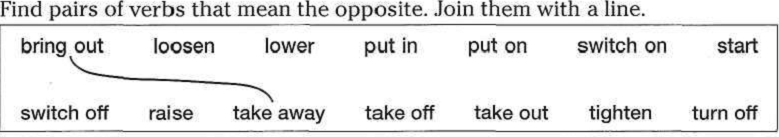 Тема 16. Ремонт и обслуживание ВСЗадание 1 Раскрыть скобки и выбрать правильный вариант ответа1. I think the baggage reclaim area in Domodedovo Airport is …. than in our airport. ( big)2. The speed of the Yak-18T is …. that of the TU -154. ( low)3.  The elliptical wing is… retrangular  one. ( efficient)4. Assuming equal wing area, the tapered wing produces … drag … the retrangularwing (little) 5. Numerous wing designs were developed in an effort to determine   … type for a specific purpose (good)6. It lift becomes … weight, the airplane will enter the climb (great)7. Even … displacement of the ball will activate the forces which make it move (slight)8. Don’t let anyone tell you that flying is … fun it ever was (little) 9. Airplanes are now one of the … means of  transport (comfortable)10. This system is … the last one we had. (easy)  11. The student … about stall speed of the aircraft at the moment .a) asks  b ) is asking c) ask12. Like each of the stalls we … so far, there are  a number of errors that pilots seem to make.a) are reviewing b) review c) have reviewed 13. Now  I … to see the view from the cockpit. a) am expecting   b) expect      c) am expect14. We … a great deal of information related to the primary flight control system in this unit. a) just covering b) have just covered  c) just cover15. The primary flight control systems … the elevator, aileron, and rudder, which are essential  in controlling the aircraft.a) consists of  b) is consisting of   c)consist of 16. What … airspeed indicator …?a) does … show  b) shows  c) do … show 17.When the nose of the plane … you … the attitude indicatora) will drop … see  b) drops…you’ll see  c) is dropping … you see18. How much … it … on the airplane we are flying?a) is… depends   b) does…depends  c)does…depend19. We already … the attitude we need to fly.a) gain  b) gaining  c) have gained20. What … the pilot control aircraft in a safe and efficient manner?a) help  b) helps  c)does help21.Cliders have no engines,but they still fly … ?a) haven’t they   b) have they  c) don’t they22. A pump … oil from the sump to various parts of the engine.a) is forcing  b) forces  c) force 23. When I … to fly in 1998,I … my first lessons with a professional light instructor a) learned … had taken  b) had learned took  c) learned … took 24. The aircraft … on the runway, when we … a dog near the runway.a) touched down … were noticing  b) has touched down  c) was touching…noticed25) We … power during approacha) losed   b) lost  c) had  lost26) … you … night landings at aviation school?a) were … practicing  b) did … practice  c) have… practiced 27) He took off into the wind, … ?a) did he     b) hadn’t he     c) didn’t he 28) … I change the date of our departure?a)  do         b) will     c) shall29) He … to be an aeronautical engineer in a year.a) will    b) is going    c) will going30) If you … too slowly in an airplane while pulling the nose higher to try to maintain fight, the wing …a) will go … stall   b)will be going … will stall   c) go … will stallТема 17.Экология .Охрана окружающей средыЗадание 1 Выбрать правильный вариант ответа1) Elephants need water:a) to drink only
b) to drink and to shower their bodies
c) to drink and to swim in it2) Elephants eat:a) three times a day
b) one time a day
c) more then 10 hours a day3) Elephants are killed:a) for their meat
b) for their skin
c) for ivory4) A lot of water use (is used) by elephants5) Elephants are cooled (cool) by the showers6) Elephants eat (are eaten) a lotЗадание 2 Перевести предложения. Согласиться или опровергнуть ихThe elephants don’t have enough food in national parks.A lot of hunters are killed by elephants every year.Twenty hours are spent by elephants for eating.Задание 3 Перевести предложения на русский язык.There are a lot of ecological problems today.They are: air pollution, water pollution, rubbish problem and others.Our environment is in danger.We should build purifying systems, feed animals and birds, clean the streets.We shouldn’t make fires, smoke and kill animals.We must keep our planet clean.Задание 4Ответить на вопросы1) What can you do to preserve nature?2) What do you think about processing plants and factories?3) Driving causes pollution. How can we prevent this?4) In what ways can we stop air pollution?Задание 5 Дать определения следующим понятиямна английском языке1) Environment   2) Global warming   3) Greenhouse gases4) Climate      5) Atmosphere3) Перевести словосочетания на английский язык1) Вызывать загрязнение воздуха 2) Выбросы в атмосферу 3) Отходы производства 4) Защита окружающей среды 5) Переработка мусора и отходовТема 18. Типы самолетов.Задание 1 Прочитать и перевести текстYAK-42Yak-42 is the further development of the passenger aircraft for local airlines Yak-40. Particular attention in the development of the Yak-42 was given to reduce the weight and increase the strength of the structure. It has 120 seats.Ministry of Civil Aviation requested that a jet passenger plane of small range must have cruising speed of 700-800 km / h. Then the bureau decided to build the aircraft with swept wings and give it more powerful engines.Задание 2 Ответить на вопросыWhat is Yak-42?1. What cruising speed does Yak-42 have?2. How many seats Yak-42 have?3. Who did decide to build the aircraft with swept wings?4. Задание 3Раскрыть скобки1. The wheel (to be) coupled to the main landing gear of this aircraft.2. A technician (to have) already (to mount) an engine on the plane yesterday.3. A helicopter (to manufacture) for four days at the next week.Задание 4 Задать вопросы к предложениям выше.Задание 5Составить предложения из словlifts; elevator; the; and; plane; lowers; An.moves; the; to the right; aircraft; to the left; A; and; rudder.wing; Yak-42; back; swept; has.Тема 19. Вертолет.Задание 1 Выбрать правильный вариант ответа      1) Landing gear consists of he:a) shock strut, wheels and retraction-release apparatusb) shock absorber, stick and exhaust nozzlec) driving wheel, water absorber and elevatord) hydraulic system, water absorber and retraction-release apparatus2) hydraulic shock strut contains:*a) hydraulic liquidb) hydraulic gasc) nitrogend) oxygen3) Shock strut …a) provides smoothness of the movement.b) provides smoothness of the flight.c) provides stability of the flight.d) provides stability of the movement.4) Shock strut is meant for …a) absorption of the impact at the landing moment.b) absorption of the air flow at the landing moment.c) absorption of the hydraulic liquid at the landing moment.d) absorption of the oxygen at the landing moment.5) The landing gear ..*.. disc or pad brakes with the ..!!!!..a) hydraulic, pneumatic or electric drive.b) is equipped withc) hydraulic, pneumatic or electric rod.d) hydraulic, pneumatic or electric hinge.e) are mounted onf) were fixed to6) Brakes are meant for*a) landing run reduction.b) landing run extension.c) take off reduction.d) take off extension.7) On the modern aircrafts pneumatics are … and are pumped with …a) tubelessb) stainlessc) chamberlessd) lovelesse) air or technical nitrogenf) air or technical heliumg) oxygen or technical nitrogen8) Wheel drums are made of … a) magnesium alloys.b) magnesium compounds.c) lithium alloys.d) steel and iron alloys.Тема 20.Работа систем ВСЗадание 1 Перевести отрывок из инструкции на русский языкWARNING: DO NOT DO A CHECK OF THE IGNITION SYSTEM WHEN YOU HAVE ONE OF THE CONDITIONS THAT FOLLOW:	THEAIRPLANEISINTHEHANGER, THE AIRPLANE IS NEAR BUILDINGS OR OTHER AIRPLANES THAT ARE WITHIN THE DANGEROUS JET-WAKE AREA FOR THE GROUND IDLE (AMM 71-00-00/201),DURING AIRPLANE FUELING.	MAKE SURE THAT NO PERSONS OR EQUIPMENT ARE IN THE DANGEROUS JET-WAKE AREA FOR THE GROUND IDLE (AMM 71-00-00/201) OF THE APPLICABLE ENGINE.	IGNITION VOLTAGE IS VERY DANGEROUS. DO NOT TOUCH THE IGNITER PLUGS, THEENERGIZED PART OF THE IGNITION EXCITER OR THE LEADS DURING THE OPERATION.	WARNING: USE THE PROCEDURE IN CHAPTER 71 TO OPERATE THE POWER PLANT (AMM71-00-00/201). IF YOU DO NOT USE THIS PROCEDURE, YOU CAN CAUSE INJURY.Задание 2  Выбрать правильный вариант ответа1.	Waiter! There … something  in  my  soup. a)are  b) is c) was  d) were2.	Did  you  see …  film  on  TV  last  night?a) that   b) this  c) those  d)  these3.	He…. playing   computer   games   with   his   friends.a) is  enjoying  b)enjoyed  c)enjoys   d)was   enjoying4.	We ….to  bed  early  every  day   this   week.a) are  going  b)go  c) were  going  d)have  gone5.	Sorry  to  disturb  you.  Can   I  ask  you  …. Question?a) the  b)  an  c)a  d)—6.	Have  you  got  ….old   magazines  you  don’t  need?a) some  b)many  c)no  d)any7.	Sorry, we…. not…   .  What  did  you   say?a)did  listen  b) were  listening  c)have  listened  d)had  listened8.	I…never….so   close  to  iceberg  before.a)has  been  b)  was  being  c)  have  been  d)had  been9.	Finland  is  …. Romantic   than   New  York.a) fewer  b) less  c)  little  d)  the  least10.	What   ….  you  do  next?a) are  going  b) will  c) do 11.	We …. finish  the  work  if  we….  hurry.a)will  ,  don’t   b)won’t ,  don’t   c)won’t  , are  d)will ,  will beТема 21. Инструкции, руководства по техэксплуатации ВСЗадание 1 Перевести отрывок из инструкции на русский языкGeneralA. The ignition system (Fig. 1) consists of an engine start switch, engine igniter selector switch, 2 high energy ignition exciters or 2 low energy ignition exciters, 2 spark igniters and 2 coaxial shielded ignition leads.B. The purpose of the system is to produce an electrical spark to ignite the fuel and air mixture in the engine combustion chamber during the start cycle and to provide continuous ignition during takeoff, landing and operation in adverse weather conditions.C. The left, right or the two spark igniters can be selected during the start cycle orfor continuous ignition operation.D. The ignition system consists of the Ignition Power Supply, 74-11-00; High Tension Distribution, 74-21-00; and Engine Ignition Control, 74-31-00.GeneralA. The ignition system test consists of the operation of the engine ignition system and an operational check of:the spark ignitersthe start lever ignition limit switchthe engine igniter selector switchthe engine start switch.B. The test applies to each engines. Make sure you do the test in the sequence provided in the procedure.Задание 2 Выбрать правильный вариант ответа1.	There ….anybread.  Can  you  buy  some  when  you  go  out?a)aren’t  b) isn’t  c) wasn’t  d) weren’t2.	Whose  shoes  are ….over  there  in  the  corner?a) this  b) that  c)these  d) those3.	My sister  is  a student.  She…. modern  languages  at  university.a)studys  b)studies  c)  was  studying  d)has  studied.4.	Look!  ….someone…. in  that  house?a)was  living  b) has lived  c) is living  d)does live5.	Hello! Can  I  speak  to  …..manager  , please?a)	a   b) the  c)an  d)—6.	I’m  really  thirsty  but  there  is ….water  left.a)any  b) some  c)no  d)much7.	When  she  ….at  the  platform, the  train ….the  station.a)arrived, left  b)arrives, leaves   c)arrived, was  leaving  d)arrived, has  left8.	I …. ….  spiders  but  I  don’t  mind  them  now.a)used  to  hate  b) use to hate  c)didn’t  use  to hate  d)didn’t  hate9.	If  people …..a  lot  of  exercise, they….fit  and  healthy.a)do , stay  b) will  do, stay  c)do, will stay  d)will do,  will  stay10.	This  programme  isn’t  as …..as   that  one.a)funnier  b) funny  c)more  funny  d) the funnies11.	It’s  Sandra’s  birthday  tomorrow.  I  ….. …her  a   scarf.a)will  buy  b) am  going  to  buy  c)buy  d) am  buyingТема 22. Повреждения, неисправностиЗадание 1 Перевести данный отрывок на русский язык	In this paper, we describe development and analysis of an active fault detection and isolation system for the commuter and business aircraft. To accommodate faults wherever possible, we develop an algorithm that can reliably detect and isolate system faults with minimal disruption of normal aircraft operations. We define several candidate fault scenarios (e.g., aircraft icing, faults of control surface actuators, stuck or floating control surfaces, etc.) that are common occurrences, and construct a jet aircraft model, suitable for simulation studies. Aircraft faults are detected and isolated using a hierarchy of techniques. Successive layers in the hierarchy are increasingly invasive, higher layers being invoked only when lower layers indicate a potential problem.Задание 2 Задать три вопроса к тексту на английском языкеЗадание 3Выбрать правильный вариант ответа1.	There ….some  information  about  times  and  dates  in  the  newspaper.a)	are  b) is  c)were  d) was2.	Mmm, I  really  like … cake. Did  you  make  it  yourself?a)	that  b)these  c) this  d) those3.	What  similarities ….you   …. between  the  two  nationalities?a)	do  see  b)have   seen  c) are seeing   d)did   see 4.	That  ice-cream ….delicious. I …. …to  try  some.a)	looks ,am  dying   b)look , am  dying  c)looks, die  d)look , am dieing5.	This  is …first  time  I’ve  been  to  this  restaurant. Is  it new?a)	a  b)--    c)the6.	….. of   my  friends  came  to  my  house  on  Friday  evening  and  we  watched  a DVD.a)	any   b) some  c)many   d)none7.	He….. ….his  homework .  He ……  TV  instead.a)	didn’t  do , watched   b) wasn’t   doing,  was  watching   c)was  doing, was  watching8.	We …..to  the Zoo three  times    last  year.a)	were  going  b)used  to  go  c) went  d)have  gone9.	This   TV  programme  is …… I ‘ve  ever  seen.a)most  funny  b)the  funniest   c)funny  d)funnier10.	I’ve   just  broken the  handle    on  the   door. I…. ..it   later.a)	fix   b) will  fix  c)am  going to fix  d)am  fixing11.	I … … to the  doctor  if  I ….better  tomorrow.a)	go, feel   b)will  go, don’t feel  c) will  go,  won’t   d)go, don’t  feelТема 23. Моя будущая профессия, карьера.Задание 1 Прочитать и перевести текстAircraft technicians maintain and repair all types of aircraft, including planes, helicopters, blimps and balloons. Job duties include the diagnosis of electrical and mechanical issues, the replacement of defective and worn parts, and the inspection of aircraft on a maintenance schedule in order to prevent problems before they happen. In addition to traditional tasks, some technicians conduct testing on a plane's communication and diagnostic systems or work specifically on electrical systems. Many also choose to work on one specific part of a plane, such as the engine, structure or frame.Educational RequirementsAircraft technicians can earn certificates in aircraft technology, aircraft mechanics, aviation mechanics or aviation science. Some programs offer degrees such as an Associate of Applied Science in Airframe and Aircraft Powerplant Maintenance Technology, an Associate of Occupational Science in Aircraft Maintenance Technology, a Bachelor of Science in Aviation Technology or a Master in Aviation Science. Aircraft trade schools offer programs that may be completed in 18-24 months; in addition to formal education, most positions require on-the-job, supervised training.Licensing RequirementsIn order to work in this field, prospective aircraft technicians must be licensed by the Federal Aviation Administration (FAA). In order to obtain a license, candidates must be at least 18 years old, speak fluent English and have a minimum of 30 months of experience working on air frames and engines. The completion of a formal education training program approved by the FAA may substitute for the experience requirement. Candidatesmustsuccessfullypasswritten, oralandpracticalexaminations.Required SkillsThe U.S. Bureau of Labor Statistics (BLS) stated that aircraft technicians must possess the qualities listed below:Adept understanding of mechanics and how various parts of machinery interact with each otherDetail-oriented personality and troubleshooting skillsStrong background in math and technical writingCommunication skills, including writing and speaking, since aircraft technicians often work in teams and must keep thorough records of all repairs and maintenance done on an aircraftEmployment and Salary OutlookThe BLS reported that from 2016-2026, employment prospects were expected to grow about 5% for aircraft mechanics and service technicians. Outsourcing to other nations has resulted in a dramatic decline in the industry. In May 2017, the median yearly salary for aircraft mechanics and service technicians was $61,020, according to the BLS.Задание 2 Написать сочинение объемом 15-18 предложений на тему «My future profession»Задание 3 Выбрать правильный вариант ответа1. A:  ….  there  any  of those  chocolates  left?a) Is   b) Are   c)  Was   d) WereB: No, there……  . Someone ate  them  all.a) isn’t   b)aren’t   c)wasn’t   d)weren’t2. Hey,  is …. coat  you’re  wearing  new? It  looks  good  on  you.a)this  b)that  c)these  d) those3. Everyone ….a   mobile   phone   these   days.a) is  having   b)  has  c) has  have  d)have4. Please,  turn  off  the  television  . I …. …to  study  for  an  exam.a) am  trying  b) try  c)have  tried  d)was  trying5. Is  there   …. bus  stop  near  here?a) the  b)an  c)a  d)—6. She  is  my  favourite  author   at  the  moment. Have  you  got …. of her  books?a)some  b)any  c)many  d)much7. He ….work  about  half an hour  ago.a) has  finished    b)finishes   c)finished   d) would  finish8. My   brother …..a   hamster  when  he  was  younger.a) kept   b)use  to  keep  c) used  to  keep  d)  was  keeping9. This is  the…. car  in  the  whole   world. It’s  always  breaking  down.a) bad  b)worst   c)worse  d) badly10. My  father  …..fifty  years  old   tomorrow.a) is   b)will  be   c)is  going  to be11. If  the  weather…. nice  tomorrow,  we….. tothecoast.a) is, drive  b)is, will drive   c)will  be, will  go   d)will  be, goТема24 .Технологии будущего.Задание 1Прочитать и перевести текстFloating farms, brain wave passwords, and coffee-powered cars are just some of the incredible inventions and innovations that will shape our future.Sweat powered smartwatches. Engineers at the University of Glasgow have developed a new type of flexible supercapacitor, which stores energy, replacing the electrolytes found in conventional batteries with sweat.Self-healing living concrete.The team from the University of Colorado Boulder believe their work paves the way for future building structures that could “heal their own cracks, suck up dangerous toxins from the air or even glow on commandLiving robots.Tiny hybrid robots made using stem cells from frog embryos could one day be used to swim around human bodies to specific areas requiring medicine, or to gather microplastic in the oceans.Tactile virtual reality.Researchers from Northwestern University have developed a prototype device which aims to put touch within VR’s reach, using a flexible material fitted with tiny vibrating components that can be attached to skin.Internet for everyone.Google is slowly trying to solve the problem using helium balloons to beam the internet to inaccessible areas, while Facebook has abandoned plans to do the same using drones, which means companies like Hiber are stealing a march. They have taken a different approach by launching their own network of shoebox-sized microsatellites into low Earth orbit, which wake up a modem plugged into your computer or device when it flies over and delivers your data.Задание 2 Написать сочинение объемом 15-18 предложений на тему «How do you see the future of technologies in twenty years»Задание 3 Выбрать правильный вариант ответа1. …..there   any   fitness  clubs   near   here?a) is    b)are   c)was    d)were2. ….. British   people….. meeting   people?a) do, like    b) are  liking   c)did  like   d)have  liked3. Who   were  ….people  you  were  talking  to   at   the  party?  a) this   b) these   c)that   d)those4. Sorry,  I  can’t  hear   you. Someone …. a    lot   of  noise.a)make   b) makes  c) is  making    d)made5. Is  that   ……computer  you   bought   last   week? a) a   b)the    c)--  d)  an6. Don’t  listen  to  …..of  the   stories  he  tells  you.a) none  b)  some   c)any   d)many7. We   …..   some   friends    round   for   dinner.a) invited    b)were   inviting   c)have  invited   d) invites8. When  I ….a   kid, I ….there  were  monsters   under   my  bed.a)was, use  to think   b)was,  used  to  think   c)was , thought  d)were , was  thinking9. Jake  is ….than   his   sister.a) polite   b)more  polite   c)politer   d) most  polite10. He  is  a good  manager. He …. ….make  any  mistakes.  I  believe him.a) doesn’t  make   b)  won’t   make   c)isn’t  going to  make   d)don’t  make11. If  they ….this  game, they …the   champions.a) will  win , will  be  b)will win,  are   c)win , will  be   d)win ,  areТема 25. Деловой английский.Задание 1 Заполнить пропуски в диалоге— Good evening, Mr. Smith. Good to see you!— Hello, Josh. Me too._____________________________.— ________________________?— I'm okay. Thanks for asking.— And what about your company?— _______________________________— What are your job responsibilities?— ______________________________.— Well, my plane leaves at 7 p.m. ______________________— What a pity you have to leave! We should keep in touch.— ________________________________________.— It has been a great pleasure to meet you!— I've enjoyed meeting you too!Задание 2Вставьте в текст следующие слова:capital, competition, plan, market, facility, investment, flow, products, expenses, overheads, stock, salesA few years ago I decided to start my own business.I live by the sea and I love surfing, so I knew that there would be a (1) _____ for surfboards, wetsuits and all the other equipment surfers need.There were already other shops in the area selling similar (2) _____ , so I knew there would be quite a lot of (3) _____ , but I still thought I could make a success of it.I had already built up a certain amount of (4) _____ in my bank account but I knew I would need an overdraft (5) _____ , so I asked the bank what I needed to do.They told me I needed to prepare a business (6) _____ with a detailed cash (7) _____ .I was pleasantly surprised that they immediately agreed to provide the overdraft.I deliberately opened my shop in May so I knew (8) _____ would be good, but when you start a business, the (9) _____ are very high as well.In addition to (10) _____ – rent, regular bills and so on – you also have to make quite a big (11) _____ in computers, equipment and of course, (12) _____ .It’s too early to say, but things seem to be going OK. I’m keeping my fingers crossed!Задание 3 Выбрать правильный вариант ответа1.There  ….a  button   missing  on  my   shirt.a) is  b)are   c)was   d)  were2.Are   you   hungry? Would  you  like  to  share ….sandwiches  with  me?a) this   b)those   c)these  d)that 3. The   school  lunch  ….very  good.  It’s   always burgers  or  pizza  and  fries.a) don’t   taste   b)didn’t   taste    c)haven’t    tasted    d) hasn’t   tasted4. The  Earth   …..a  population  of  7   billion    people.a)  has   b)is  having   c) have   d)  has  have5. A: Can  I  have  ….orange   juice, please.a)  a   b)  an    c)the   d)—  B:  Sure.  Help   yourself.6. You   won’t   believe…..of  the  things    we  saw   on  holiday.a) some   b) much   c)  any  d) none7. One   day   I   ….down   the   road   when  I  …. a  very   strange  thing.a) walked , saw   b)  was   walking  , was  seeing   c) was   walking , saw  d) walked  ,  was  seeing8. We  ….each  other   since   university.a) have  known   b) knew   c)  know   d)  are  knowing9. Sydney   is  as   …as   London  in  winter.a) cold  b)colder   c)  the  most  cold   d)  the  coldest10. I  … …my   room  this  afternoon.a) will   clean  b)  am  going   to  clean   c)  am  cleaning  d)  clean11. I  …. … that  camera   if  it  …. … too   much.a)am  buying , doesn’t  cost  b)  will buy , doesn’t  cost  c)  buy , costs  d) won’t  buy , doesn’t  costКонтрольная работа 3Выбрать правильный вариант ответа1 	John _____ a car mechanic.	a) does	b) is	c) works	d) studies2 	What _____ your name? 	a) it’s	b) are	c) do	d) is3 	How do you _____ your name?	a) spelling	b) spells	c) spelled	d) spell	4 	How many boxes _____ you want?	a) do	b) are		c) does		d) is5 	Does  your car _____ four doors?	a) has	b) had	c) have	d) having6 	What _____ those switches do?	a) does	b) have	c) are	d) do7 	My manager _____ to London every week.	a) goes	b) going	c) go	d) gone8 	John _____ listening to his teacher now.	a) doesn’t	b) isn’t	c) hasn’t	d) won’t9 	How _____ sugar do you like in your tea?	a) is	b) many	c) the	d) much10 	I didn’t _____ that e-mail yesterday.	a) writing	b) write	c) wrote	d) writes11 	The water _____ flow into this tank.	a) isn’t	b) wasn’t	c) hasn’t	d) doesn’t12 	My course started _____ the 15th of September last year.	a) on	b) in	c) at	d) by13 	Can you repair my watch?  It has _____.a) stop	b) stopped	c) stops	d) stopping14 	Have the new tools arrived yet?  No, _____.	a) have not	b) they not	c) they haven’t		d) haven’t they15 	That pedal makes the car _____ faster.	a) goes	b) go	c) to go	d) going16 	The door handle is attached _____ the door.	a) to	b) at	c) from	d) on17 	Please take this sheet of paper.  Now write your name _____ the top.	a) to	b) in	c) at	d) from18 	Put the wheel on the _____.	a) axe	b) axle	c) axis	d) axes19 	The wheels are _____ very quickly.	a) transmitting	b) receiving		c) rotating	d) compressing20 	You can _____ the screws with that screwdriver.	a) connect	b) grip	c) assemble		d) tighten21  	“How do you open this box?”   “You open it _____the top with a knife.”	a) to cut	b) by cutting	c) by cut	d) for cutting22  	I _____ to Strasbourg tomorrow.	a)  ’ll flying		b)  ’m fly		c) will  fly  	d)  ’m flying23  	Your notebook computer is _____ than mine.	a) expensive		b) expensiver	c) more expensive	d) as expensive24  	_____ you like me to send you a catalogue?	a)Would	b) Could	c) Should	d) Shall25  	An antenna is a device _____ transmits and receives radio signals.	a) for	b) that	c) to	d) who26	A solar panel is a device for _____ sunlight into electricity.a) converts	b) convert	c) converting	d) converter27	A _____ is a special pump that compresses a liquid or gas.	a) compression	b) compressible	c) compressed	d) compressor28  	Many safety rules _____ last year.	a) broke	b) were broken 	c) were breaking	d) broken29 	There are many types of metal.  _____, there is iron.	a) In addition	b) In other words	c) That is	d) For example30.  Match the numerals:1. two point three                                                a. 232. two thousand three hundred                            b. 2/33. twenty-three                                                    c. 2.34. two-thirds                                                        d. 2,3002.2 Задания для промежуточной аттестацииПрактикум для устного высказыванияICAOTravelling by airAt the airportUnmanned aerial vehiclesThe flightWeather conditionsFlight safetyAir Navigation ToolsAMT DutiesMeteorologyAircraft ComponentsPre-flight checkToolsEcology. Environmental protectionAircraft typesHelicopterInstruction manualsDamage controlMy future careerFuture technologiesПрактика чтения1)	IL-86 belongs to the third generation of Russian jet planes. The first flight from Moscow to Mineralnye Vody was made in 1978. Standard flight crew comprises two pilots and a flight engineer and a navigator. IL-86 accommodates up to 350 passengers. It can take off from the runway 2,000-2,600 m. long. Its cruising speed is 950 km/h, the range with the commercial payload is 3,600 km. It flies on routes with the heaviest traffic. It carries passengers, mail and cargo. It started regular international passenger flights on routes Moscow-Prague, Moscow-Berlin. It is known to have started international flights to 25 airports in more than 20 countries.2) The Big Gold Medal of the international Aeronautical Federation was presented to A.Yakovlev soon after Igor Yegorov and Svetlana Savitskaya won the 6th world championship in Great Britain in YAK-18. The modification YAK-18T was used by Aeroflot for training for their pilots. The first Yakovlev’s jet passenger plane was the YAK-40 and the bureau got the order for it in 1963. YAK-40 can carry 32 passengers. There are 3 turbojet engines providing cruising speed up to 550-600 km/h. The passenger liner YAK-42 was constructed in 1977. There are 3 crew members: a captain, a co-pilot and a flight mechanic. It has 3 engines, a backswept wing and can carry 120 passengers. Its cruising speed is 810 km/h, range-3,500 km.3) The Boeing 747 has three hydraulic systems: A, B (basic), and Standby (standby). At 747-100 and -200.  A system is powered by two motor pumps, and system B - of the two pumps. Reserve running on battery power and provides only the slats, rudder and reverse.  Most of the hydraulic components are located in a wheel well. In the wing and center section are three fuel tanks: the wing and center. The first is produced by a central, then - the wing. Each tank has two fuel pumps. The total maximum capacity of 747 family aircraft tanks Original from 12,700 to 15,600 kg, depending on the version. On aircrafts of the 747 Classic, tank capacity increased to 16,200 kg, also have the option to install an additional fuel tank in the rear trunk. 	4) The aerodrome is a define d area on land or water (including any buildings, installations and equipment) that is used or intended to be used for the arrival, departure and surface movement of aircraft. Aerodromes can be of different size, category and purpose, but all of them include the following elements: Airportlandside–thatareaofanairportandbuildingstowhichthenon-travelling public has free access, sometimes referred to as “public side”. Airport airside–the movement area of an airport, adjacent terrain and buildings thereof, access to which is controlled. Terminal airspace–the air space in which approach control service or airport traffic control service is provided. The area of an aerodrome used for take-off and landing consists of the runway, stopwayandclearway.Onalandaerodrometheremaybeoneormorerunways.The runwayisadefinedrectangulararea,preparedforthelandingandtake-offrunof aircraft along its length.	5) Boeing 737 has been designed for passenger aircraft market is relatively small capacity and short range. In 1964, when began the development of the aircraft. Sales and Marketing, Boeing predicted demand for new aircraft in the 600 units. In general the development of the aircraft cost is relatively inexpensive and was conducted very quickly. Already in February 1965, it was announced the completion of the construction phase of the formation of a new liner. February 19, 1965 Lufthansa has signed an order for 22 Boeing 737-100. The start of series production of the new airliner was announced February 22, 1965. In January 1967, the first prototype of the Boeing 737, has received registration number N73700, was prepared for the first flight and post-flight test program and certification. April 8, 1967, a year after the first hundred orders for the new liner, held the first trial taxiing aircraft. April 9 at 13:15 at Boeing Field airport, the first flight of the Boeing 737-100, tail number N73700. The first flight     lasted two and a half hours.6) The modern airport is a complex structure, a centre of most diversified services. Millions  of passengers and thousands of tons of airfreight are handled by modern airports. Thousands of people are working at airports. In practical any airport can be divided into two main parts: the landing area (runways and taxiways) and the terminal area (aprons, buildings, car parking areas, hangars, etc.). There is also a third part - terminal air  traffic control. The landing area includes runways and taxiways. The number of runways, their length and location depend on the volume and character of traffic, the prevailing wind direction and other factors. The runways and taxiways should be arranged so that to prevent delays on landing, taxying and take off operations. Aprons are required for aircraft to make final checks prior to departure. The main  function of the terminal buildings is to handle the departing and arriving passengers and their baggage.7) All aircraft are very thoroughly prepared for every flight. But 
sometimes minor accidents still happen. A big liner, attempting to 
land during rain veered off the slippery runway and the landing gear 
latch and a wheel of the right leg were badly damaged. As a result 
of the accident the ground crew had to change the whole uplatch 
and the wheel. In order to do so they had to raise the airliner off the floor first. 
Two mechanics brought in several hydraulic jacks, installed them 
in proper places and began to pump them up. Very soon all landing 
gear wheels of the airplane left the ground. The flight engineer inspected the landing gear mechanism and decided that they had to change the whole uplatch to ensure that the landing gear could move up and down as it should. 8) If necessary the aircraft could fly on one engine. They informed maintenance about their trouble. They towed the aircraft to a hangar. They disembarked passengers and cargo. While they were taxiing to the hangar the diagnostic specialists located the trouble quickly. A pneumatic duct — a pipe around the engine cracked in flight. They were to inspect the engine. Hot air got into the engine nacelle and this heat damaged many wires in the electrical system. There was little space in the engine nacelle, two men could operate in this space. They were to locate the wires and replace them. Electrical mechanics did the work well. A crack crew of mechanics and electricians did the job. It took an hour to replace the engine cowlings and to run up the engine on the ground. They test flew the plane, then loaded it. They were loading baggage, mail and freight. They took an extra 2,000 pounds of fuel for taxiing and ground running.9) The ailerons are parts of the wing. There are generally many different types of ailerons. The ailerons move easily in “up” and “down” direction. The function of the ailerons is to provide rotation of the airplane around its roll axis. With the help of the ailerons the airplane can bank. The pilot can control the ailerons by means of the aileron control wheel. The left turn of the wheel must give the “up” movement of the left-hand aileron and the “down” movement of the right-hand aileron. The left wing lifts with the “down” aileron and the right wing drops with the “up” aileron. These two movements make the airplane bank to the right.10) Multi-purpose plane AN-2 is original, first of all because it is a biplane. AN-2 can land even to unequipped area, without means of ground navigation and special landing strip. AN-2 is the only plane in the world which has been produced more than 60 years. Model types of    its  series are produced and nowadays. It is a record of “Guinness Book”. The  idea of a design of the multi-purpose plane was thought over by O.K.Antonov long before the organization of his design bureau. After the war, in March, 1946, Antonov developed a new plane named AN-2. It motto can become the words: “ Do everything. Fly everywhere”. The first flight was executed by the plane on August,31st, 1947 in the city of Novosibirsk.11) The maintenance engineer must know the whole of his aircraft very thoroughly. He tells his technicians and mechanics what to do and how to do in each case of trouble. Different aircraft parts and systems require different aviation specialists for their maintenance. Power plant technicians and mechanics maintain engines, fuel, oil and air systems and engine controls. The ground crew usually works at the aircraft parking place and does only minor repairs. Engine overhauls and major repairs of aircraft are done by specialists in the overhaul hanger. It is one of the latest, quietest wide body jetliners. There are 2 engines under the wing on each side of the fuselage. It has low fuel consumption. It has takeoff weight of 142 tons, fuel capacity (вместимость) of 43 000 liters and fuel consumption   of  7. 000 litersperhour. Its cruising speedis 840 km/h. 12) Boeing 737 has been designed for passenger aircraft market is relatively small capacity and short range. In 1964, when began the development of the aircraft. Sales and Marketing, Boeing predicted demand for new aircraft in the 600 units. In general the development of the aircraft cost is relatively inexpensive and was conducted very quickly. Already in February 1965, it was announced the completion of the construction phase of the formation of a new liner. February 19, 1965 Lufthansa has signed an order for 22 Boeing 737-100. The start of series production of the new airliner was announced February 22, 1965. In January 1967, the first prototype of the Boeing 737, has received registration number N73700, was prepared for the first flight and post-flight test program and certification. April 8, 1967, a year after the first hundred orders for the new liner, held the first trial taxiing aircraft. April 9 at 13:15 at Boeing Field airport, the first flight of the Boeing 737-100, tail number N73700. The first flight     lasted two and a half hours.13) The Boeing 747 has three hydraulic systems: A, B (basic), and Standby (standby). At 747-100 and -200.  A system is powered by two motor pumps, and system B - of the two pumps. Reserve running on battery power and provides only the slats, rudder and reverse.  Most of the hydraulic components are located in a wheel well. In the wing and center section are three fuel tanks: the wing and center. The first is produced by a central, then - the wing. Each tank has two fuel pumps. The total maximum capacity of 747 family aircraft tanks Original from 12,700 to 15,600 kg, depending on the version. On aircrafts of the 747 Classic, tank capacity increased to 16,200 kg, also have the option to install an additional fuel tank in the rear trunk.14) Multi-purpose plane AN-2 is original, first of all because it is a biplane. AN-2 can land even to unequipped area, without means of ground navigation and special landing strip. AN-2 is the only plane in the world which has been produced more than 60 years. Model types of    its  series are produced and nowadays. It is a record of “Guinness Book”. The  idea of a design of the multi-purpose plane was thought over by O.K.Antonov long before the organization of his design bureau. After the war, in March, 1946, Antonov developed a new plane named AN-2. It motto can become the words: “ Do everything. Fly everywhere”. The first flight was executed by the plane on August,31st, 1947 in the city of Novosibirsk. 15) Several methods exist to reduce the dangers of  icing. The first, and simplest, is to avoid icing conditions altogether, but formany flights this is not practical. Athorough inspection of all the airframe critical surfaces must be carried out toestablishifanyexistingcontaminantispresentasthewingsandempennage must be completely free of accretedice at rotation on take off. If ice is present on an aircraft priortotake-off, this must be removed from its critical surfaces. Removal can take different forms: mechanical means, which may be a simple as using abroomor brushto removesnow; application nof de-icing fluid;use of infrared heating to meltand remove contaminants; putting the aircraft into a heated hangar until snow andice have melted.Вопросы для собеседования1.  What isI CAO ?When and where was ICAO created?How many member States are there in ICAO?Is Russia a member State of ICAO?Where is the ICAO's headquarters?What are the working languages of ICAO?What is the main task of ICAO?What are the function and parts of landing gear?What is the tail unit consist of?What  is the elevator used for?What  is the rudder used for?In what position is the landing gear in flight?Where are helicopters used?What types of aircraft do you know?Name the main parts of the aircraft.What types of engines do you know?When are the landing gears used?What is the purpose of aircraft instruments?What Russian and foreign designers do you know?What is the most important problem in aviation?What factors may cause accidents?What is the main document ICAO?23 What are main parts of the aircraft?24. What is the fuselage and what is its function?25. What is the wing and what is its function?26. What are parts of the tail unit and what is its function?27. What must the aircraft technician do? (What are the duties of the aircraft technicians?)What types of aircraft do you know?29. Name the main parts of the aircraft.What for are the wings required?What are the components of the wing?2.3 Критерии оценивания по учебной дисциплине «Иностранный язык в профессиональной деятельности».Для определения уровня знаний по иностранному языку учитываются следующие критерии оценивания: • полнота и правильность – это правильный, точный ответ; • правильный, но неполный или неточный ответ; • неправильный ответ; • нет ответа.  При выставлении отметок учитывается классификация ошибок и их качество: • грубые ошибки; • однотипные ошибки; • негрубые ошибки • недочеты.  Успешность освоения учебных программ обучающихся оценивается по 5-бальной системе: «5»-отлично, «4»-хорошо, «3»-удовлетворительно, «2»- неудовлетворительно.  Оценку «5» - получает учащийся, если его устный ответ, письменная работа, практическая деятельность в полном объеме соответствует учебной программе, допускается один недочет, объем ЗУНов составляет 90-100% содержания (правильный полный ответ, представляющий собой связное, логически последовательное сообщение на определенную тему, умения применять определения, правила в конкретных случаях.Учащийся обосновывает свои суждения, применяет знания на практике, приводит собственные примеры).Оценку  «4» - получает учащийся, если его устный ответ, письменная работа, практическая деятельность или ее результаты в общем соответствуют требованиям учебной программы, но имеются одна или две негрубые ошибки, или три недочета и объем ЗУНов составляет 70-90% содержания ( правильный, но не совсем точный ответ). Оценку «3» - получает учащийся, если его устный ответ, письменная работа, практическая деятельность и ее результаты в основном соответствуют требованиям программы, однако имеется: 1 грубая ошибка  и два недочета, или 1 грубая ошибка и 1 негрубая, или 2-3 грубых ошибки, или 1 негрубая ошибка и три недочета, или 4-5 недочетов. Обучающийся владеет ЗУНами в объеме 40-70% содержания ( правильный, но не полный ответ, допускаются неточности в определении понятий или формулировке правил, недостаточно глубоко и доказательно учащийся обосновывает свои суждения, не умеет приводить примеры, излагает материал непоследовательно). Оценку «2» - получает учащийся, если его устный ответ, письменная работа, практическая деятельность и ее результаты частично соответствуют требованиям программы, имеются существенные недостатки и грубые ошибки, объем ЗУНов обучающегося составляет менее 40% содержания.  Оценивание по учебному предмету «иностранный язык» осуществляется с учётом ЗУНов по разным видам речевой деятельности:  аудирование (Listening)  чтение (Reading)  письмо(Writing)  говорение (Speaking)Рекомендуемая литератураПечатные изданияПеречень рекомендуемых учебных изданий, Интернет-ресурсов, дополнительной литературыОсновная литература:Г.Т. Бескоровайная, Н.И. Соколова, Г.В. Лаврик. Planet of English Учебник английского языка для учреждений СПО. М., Академия, 2017А.П. Голубев. Английский язык для технических специальностей.  English for technical colleges (10 изд.) (в электронном формате), 2019Мишин А.В., Громова И.А., Елкина К.И. Английский язык. «Team up» (базовый), изд. «Просвещение», 2020Интернет-ресурсыwww.lingvo-online.ru (более 30 англо-русских, русско-английских и толковых словарей общей и отраслевой лексики).www.macmillandictionary.com/dictionary/british/enjoy (Macmillan Dictionary с возможностью прослушать произношение слов)www.britannica.com (энциклопедия «Британника»)Результаты обучения:  умения, знания и общие компетенции Показатели оценки результатаФорма контроля и оцениванияУметь:ОК 1. Понимать сущность и социальную значимость своей будущей профессии, проявлять к ней устойчивый интерес. Умеет вести диалог на заданную тему, используя изученный лексический материал.Использует утвердительные, отрицательные  и вопросительные конструкции при построении предложений.-оценка построения диалоговых конструкций и на заданную темуОК 4. Осуществлять поиск и использование информации, необходимой для эффективного выполнения профессиональных задач, профессионального и личностного развития.Переводит (со словарём) тексты на иностранном языке познавательной и профессиональной направленности.-устный опрос;-фронтальный опрос;-оценка выполнения аудированияОК 6. Работать в коллективе и команде, эффективно общаться с коллегами, руководством, потребителями.Владеет навыками ведения диалогической беседыУмеет задавать вопросы и отвечать на них.Знает как применить языковые навыки во время работы в команде и коллективе.-оценка монологических  и диалогических высказываний студентов;-проверка домашнего задания проблемного характераОК 09 Пользоваться профессиональной документацией на государственном и иностранном языкахУмение грамотного построения предложений и конструкцийВыполнение аудирования, проверка перевода текстов на иностранном языкеУчебная дисциплинаФормы промежуточной аттестацииИностранный язык в профессиональной деятельностиЭкзаменEducationCertificate or associate's degreeJobSkillsCommunication, detail oriented, mathematics, mechanical skillMedianSalary (2017)*$61,020 (all aircraft mechanics and service technicians)JobGrowth (2016-2026)*5% (all aircraft mechanics and service technicians)